 персональных данных, содержащихся в базе данных, а также информационных технологий и технических средств, позволяющих осуществлять обработку таких персональных данных с использованием или без использования средств автоматизации. 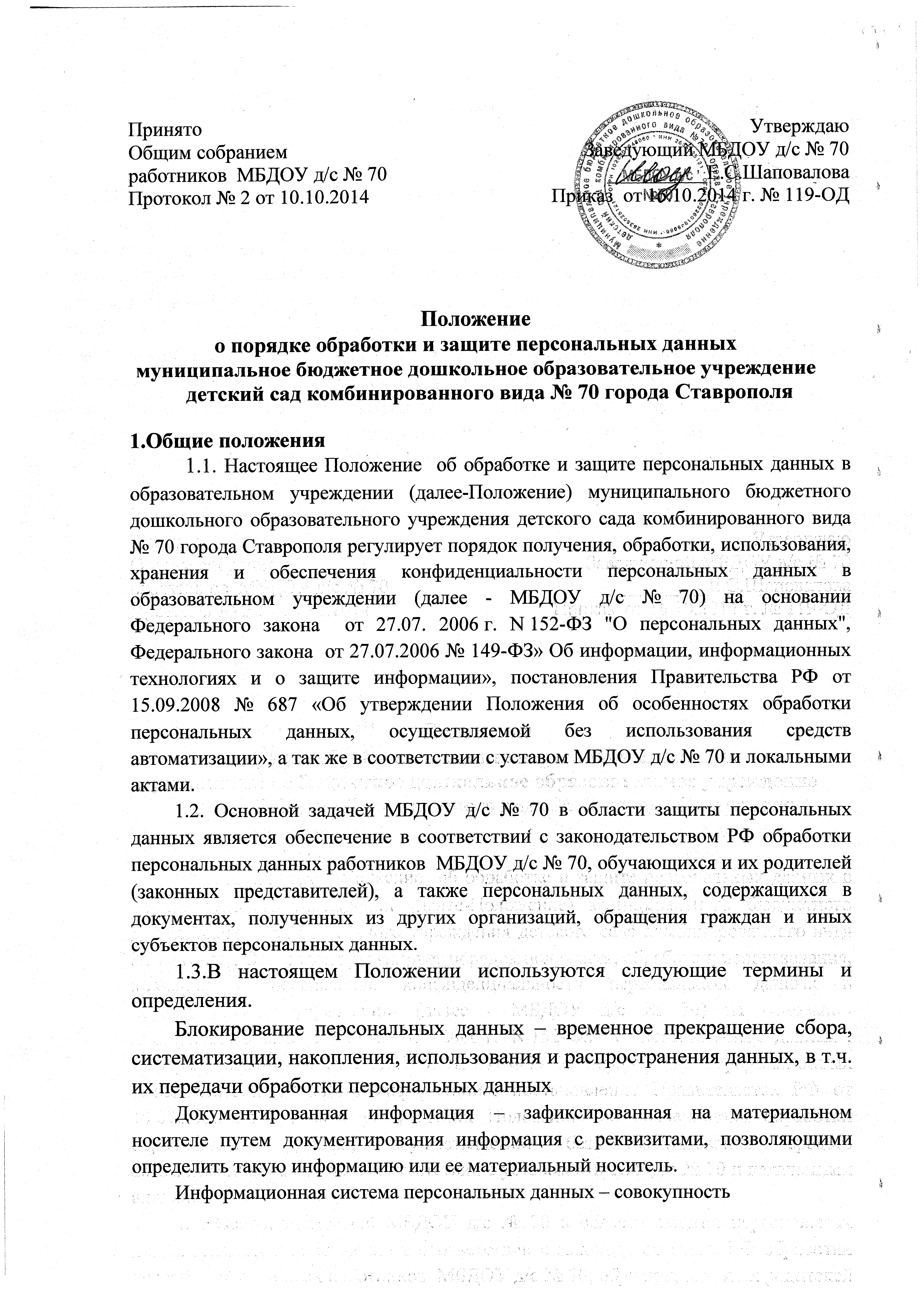 Информация – любые сведения (сообщения, данные) независимо от формы их представления. Использование персональных данных – действия (операции) с персональными данными, совершаемые оператором в целях принятия решений или совершения иных действий, порождающих юридические последствия в отношении субъекта персональных данных или других лиц либо иным образом затрагивающих права и свободы субъекта персональных данных или других лиц. Конфиденциальность персональных данных – обязательное для соблюдения оператором или иным получившим доступ к персональным данным лицом требование не допускать их распространения без согласия субъекта персональных данных или наличия иного законного основания. Обеспечения конфиденциальности персональных данных не требуется в случае обезличивания персональных данных и в отношении общедоступных персональных данных. Обезличивание персональных данных – действия, в результате которых невозможно определить принадлежность персональных данных конкретному субъекту персональных данных. Обработка персональных данных – действия (операции) с персональными данными: сбор, систематизация, накопление, хранение, уточнение (обновление, изменение), использование, распространение (в т. ч. передача), обезличивание, блокирование, уничтожение персональных данных и др. Общедоступные персональные данные – персональные данные, на которые в соответствии с федеральными законами не распространяется требование соблюдения конфиденциальности или к которым предоставлен доступ неограниченного круга лиц с согласия субъекта персональных данных. Сведения о субъекте персональных данных могут быть в любое время исключены из общедоступных источников персональных данных по требованию субъекта персональных данных или по решению руководителя ОУ, либо по решению суда или иных уполномоченных государственных органов.	Оператор – юридическое лицо (ОУ), организующее и (или) осуществляющее обработку персональных данных, а также определяющее цели и содержание обработки персональных данных. Персональные данные – любая информация, относящаяся к физическому лицу, определенному или определяемому на основании такой информации, в т. ч.: его фамилия, имя, отчество; год, месяц, дата и место рождения; адрес регистрации; семейное, социальное и имущественное положение; образование, профессия; доходы; другая информация, определяемая нормативно-правовыми актами РФ в области трудовых отношений и образования, нормативными и распорядительными документами Минобрнауки России, настоящим Положением и локальными актами ОУ. Работники – лица, имеющие трудовые отношения с ОУ, либо кандидаты на вакантную должность, вступившие с ОУ в отношения по поводу приема на работу. Распространение персональных данных – действия, направленные на передачу персональных данных определенному кругу лиц или на ознакомление с персональными данными неограниченного круга лиц, в т. ч. обнародование персональных данных в средствах массовой информации, размещение в информационно-телекоммуникационных сетях или предоставление доступа к персональным данным каким-либо иным способом.Субъекты персональных данных ОУ (далее – субъекты) – носители персональных данных, в т. ч. работники ОУ, обучающиеся, воспитанники и их родители (законные представители), передавшие свои персональные данные ОУ на добровольной основе и (или) в рамках выполнения требований нормативно-правовых актов для их приема, получения, поиска, сбора, систематизации, накопления, хранения, уточнения, обновления, изменения, использования, распространения (в т. ч. передачи) и обезличивания. Съемные носители данных – материальные объекты или устройства с определенными физическими свойствами, позволяющими использовать их для записи, хранения и считывания персональных данных. Типовая форма документа – документ, позволяющий упорядочить, типизировать и облегчить процессы подготовки документов. Уничтожение персональных данных – действия, в результате которых происходит безвозвратная утрата персональных данных в информационных системах персональных данных, в т. ч. уничтожение материальных носителей персональных данных. Укрупненный перечень персональных данных – перечень персональных данных субъектов, определенных к обработке оператором в каждом структурном подразделении ОУ.1.4. Персональные данные защищаются от несанкционированного доступа в соответствии с нормативными правовыми актами РФ, нормативно-распорядительными актами и рекомендациями регулирующих органов в области защиты информации, а также утвержденными регламентами и инструкциями ОУ. 1.5. Персональные данные относятся к категории конфиденциальной информации. Режим конфиденциальности персональных данных снимается в случаях обезличивания или по истечении 75-летнего срока хранения, если иное не определено законом. 1.6. Должностные лица ОУ, в обязанности которых входит обработка персональных данных субъектов, обеспечивают каждому субъекту возможность ознакомления с документами и материалами, непосредственно затрагивающими его права и свободы, если иное не предусмотрено законом. 1.7. Порядок обработки персональных данных в ОУ утверждается руководителем ОУ. Все работники ОУ должны быть ознакомлены под роспись с настоящим Положением в редакции, действующей на момент ознакомленияII. Организация получения и обработки персональных данных2.1 Получение персональных данных оператором осуществляется в соответствии с нормативными правовыми актами РФ в области трудовых отношений и образования, нормативными и распорядительными документами Минобрнауки России, настоящим Положением, локальными актами ОУ в случае согласия субъектов на обработку их персональных данных. 2.2. Оператор персональных данных не вправе требовать от субъекта предоставления информации о его национальности и расовой принадлежности, политических и религиозных убеждениях и частной жизни. 2.3. Без согласия субъектов осуществляется обработка общедоступных персональных данных или данных, содержащих только фамилии, имена и отчества. 2.4. Обработка и использование персональных данных осуществляется в целях, указанных в соглашениях с субъектами, а также в случаях, предусмотренных нормативными правовыми актами РФ и локальными нормативными актами, принятыми в рамках компетенции ОУ в соответствии с законодательством РФ. 2.5. В случае увольнения или отчисления субъекта оператор обязан незамедлительно прекратить обработку персональных данных и уничтожить соответствующие персональные данные в срок, не превышающий тридцати рабочих дней с даты достижения цели обработки персональных данных, если иное не предусмотрено законодательством РФ либо договором с субъектом. 2.6. Правила обработки и использования персональных данных устанавливаются отдельными регламентами и инструкциями оператора. 2.7. Персональные данные хранятся в бумажном и (или) электронном виде централизованно или в соответствующих структурных подразделениях ОУ с соблюдением предусмотренных нормативными правовыми актами РФ мер по защите персональных данных. 2.8. Право на обработку персональных данных предоставляется работникам ОУ, определенным укрупненным перечнем персональных данных, используемых работниками структурных подразделений и (или) должностными лицами ОУ, а также распорядительными документами и иными письменными указаниями оператора. 2.9. Осуществлять обработку и хранение конфиденциальных данных, не внесенных в укрупненный перечень персональных данных, используемых работниками структурных подразделений и (или) должностными лицами ОУ, запрещается. 2.10. Работники структурных подразделений и (или) должностные лица ОУ, проводящие сбор персональных данных на основании укрупненного перечня, обязаны сохранять их конфиденциальность. 2.11. Персональные данные при их неавтоматизированной обработке обособляются от иной информации, в частности путем фиксации их на отдельных материальных (бумажном или электронном) носителях персональных данных (далее – материальные носители), в специальных разделах или на полях форм (бланков). 12.12. При фиксации персональных данных на материальных носителях не допускается размещение на одном материальном носителе персональных данных, цели обработки которых заведомо не совместимы. Для обработки различных категорий персональных данных, осуществляемой без использования средств автоматизации, используются отдельные материальные носители для каждой категории. 2.13. Лица, осуществляющие обработку персональных данных без использования средств автоматизации (в т. ч. работники ОУ или лица, осуществляющие такую обработку по договору с ОУ), информируются руководителями:  о факте обработки ими персональных данных;  о категориях обрабатываемых персональных данных;  об особенностях и правилах осуществления такой обработки, установленных норма- тивными правовыми актами федеральных органов исполнительной власти, органов исполнительной власти субъектов РФ, а также локальными актами ОУ. 2.14. При использовании типовых форм документов, характер информации в которых предполагает или допускает включение в них персональных данных (далее – типовая форма), должны соблюдаться следующие условия:  типовая форма документа содержит сведения о цели обработки персональных данных, осуществляемой без использования средств автоматизации; наименование ОУ; адрес ОУ; фамилию, имя, отчество и адрес субъекта персональных данных; источник получения персональных данных; сроки обработки персональных данных; перечень действий с персональными данными, которые будут совершаться в процессе их обработки; общее описание используемых ОУ способов обработки персональных данных;  при необходимости получения письменного согласия на обработку персональных данных типовая форма предусматривает поле, в котором субъект персональных данных может поставить отметку о своем согласии на обработку персональных данных, осуществляемую без использования средств автоматизации;  типовая форма составлена таким образом, чтобы каждый из субъектов персональных данных, содержащихся в документе, имел возможность ознакомиться со своими персональными данными, не нарушая прав и законных интересов иных субъектов персональных данных. 2.15. При ведении журналов (журналы регистрации, журналы посещений и др.), содержащих персональные данные субъектов, следует учитывать, -во-первых, что необходимость их ведения предусмотрена федеральными законами и локальными актами ОУ, содержащими сведения о цели обработки персональных данных, осуществляемой без использования средств автоматизации, способах фиксации и составе информации, запрашиваемой у субъектов персональных данных, перечне лиц (поименно или по должностям), имеющих доступ к материальным носителям и ответственных за ведение и сохранность журналов, сроках обработки персональных данных, и, -во- вторых, что копирование содержащейся в них информации не допускается. 2.16. Уничтожение или обезличивание части персональных данных, если это допускается материальным носителем, производится способом, исключающим дальнейшую обработку этих персональных данных с сохранением возможности обработки иных данных, зафиксированных на материальном носителе (удаление, зачеркивание, стирание). 2.17. Уточнение персональных данных при осуществлении их обработки без использования средств автоматизации производится путем обновления или изменения данных на материальном носителе, а если это не допускается техническими особенностями материального носителя, – путем фиксации на том же материальном носителе сведений о вносимых в них изменениях либо путем изготовления нового материального носителя с уточненными персональными данными. 2.18. Если персональные данные субъекта можно получить исключительно у третьей стороны, то субъект должен быть уведомлен об этом заранее и от него необходимо получить письменное согласие. ОУ должно сообщить субъекту о целях, предполагаемых источниках и способах получения персональных данных, а также о характере подлежащих получению персональных данных и последствиях отказа субъекта представить письменное согласие на их получение.III. Меры по обеспечению безопасности персональных данных при их обработке3.1. При обработке персональных данных в отношении каждой категории персональных данных определяются места хранения, а также устанавливается перечень лиц, осуществляющих их обработку либо имеющих к ним доступ (как с использованием средств автоматизации, так и без них). 3.2. Оператором обеспечивается раздельное хранение персональных данных (материальных носителей), обработка которых осуществляется в различных целях. 3.3. Комплекс мер по защите персональных данных направлен на предупреждение нарушений доступности, целостности, достоверности и конфиденциальности персональных данных и обеспечивает безопасность информации в процессе управленческой и производственной деятельности ОУ. 3.4 Порядок конкретных мероприятий по защите персональных данных с использованием или без использования ЭВМ определяется приказами руководителя ОУ и иными локальными нормативными актамиIV. Права, обязанности и ответственность субъекта персональных данных и оператора при обработке персональных данных4.1. В целях обеспечения защиты своих персональных данных субъект персональных данных в соответствии с Законом № 152-ФЗ за исключением случаев, предусмотренных данным Федеральным законом, имеет право:  на получение сведений об операторе, о месте его нахождения, наличии у него персональных данных, относящихся к нему (т. е. субъекту персональных данных), а также на ознакомление с такими данными;  требование от оператора уточнения своих персональных данных, их блокирования или уничтожения в случае если персональные данные являются неполными, устаревшими, недостоверными, незаконно полученными или не являются необходимыми для заявленной цели обработки;  получение при обращении или запросе информации, касающейся обработки его персональных данных. 4.2. Оператор обязан:  безвозмездно предоставлять субъекту персональных данных или его законному представителю возможность ознакомления с персональными данными, относящимися к соответствующему субъекту персональных данных;  вносить в персональные данные субъекта необходимые изменения;  уничтожать или блокировать соответствующие персональные данные при предоставлении субъектом персональных данных или его законным представителем сведений, подтверждающих, что персональные данные, которые относятся к соответствующему субъекту и обработку которых осуществляет оператор, являются неполными, устаревшими, недостоверными, незаконно полученными или не являются необходимыми для заявленной цели обработки;  уведомлять субъекта персональных данных или его законного представителя и третьих лиц, которым персональные данные этого субъекта были переданы, о внесенных изменениях и предпринятых мерах;  в случае выявления неправомерной обработки персональных данных, оператор в срок, не превышающий трех рабочих дней с даты этого выявления, обязан прекратить неправомерную обработку персональных данных или обеспечить прекращение неправомерной обработки персональных данных лицом, действующим по поручению оператора;  в случае если обеспечить правомерность обработки персональных данных невозможно, оператор в срок, не превышающий десяти рабочих дней с даты выявления неправомерной обработки персональных данных, обязан уничтожить такие персональные данные или обеспечить их уничтожение;  уведомлять субъекта персональных данных или его законного представителя об устранении допущенных нарушений или об уничтожении персональных данных;  в случае отзыва субъектом персональных данных согласия на обработку его персональных данных оператор обязан прекратить их обработку или обеспечить прекращение такой обработки, и в случае, если сохранение персональных данных более не требуется для целей обработки персональных данных, уничтожить персональные данные или обеспечить их уничтожение (если обработка персональных данных осуществляется другим лицом, действующим по поручению оператора) в срок, не превышающий тридцати дней с даты поступления указанного отзыва, если иное не предусмотрено договором, иным соглашением между оператором и субъектом персональных данных либо если оператор не вправе осуществлять обработку персональных данных без согласия субъекта персональных данных на основаниях, предусмотренных настоящим Федеральным законом или другими федеральными законами.  уведомить субъекта персональных данных об уничтожении его персональных данных. 4.3. Оператор не вправе без письменного согласия субъекта персональных данных передавать обрабатываемые персональные данные третьим лицам, за исключением случаев, предусмотренных законодательством РФ.4.4. Ответственность за соблюдение требований законодательства РФ при обработке и использовании персональных данных возлагается на руководителей структурных подразделений и конкретных должностных лиц, обрабатывающих персональные данные, в приказе об утверждении настоящего Положения и в других соответствующих приказах. V. Заключительные положения 5.1. Изменения в Положение вносятся согласно установленному в ОУ порядку. Право ходатайствовать о внесении изменений в Положение имеет руководитель и заместители руководителя ОУ